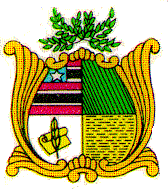 ESTADO DO MARANHÃOAssembleia LegislativaGABINETE DEPUTADA DETINHAdep.detinha@al.ma.leg.brPROJETO DE EMENDA À CONSTITUIÇÃO                                                          Autoria: Deputada Detinha                                  Acrescenta dispositivo ao Artigo 47, da Constituição do Estado do Maranhão.Art. 1º – Fica acrescentado o § 7º, ao Artigo 47, da Constituição do Estado do Maranhão, que passa a vigorar com a seguinte redação:“Art. 47 - [...][...] § 7º - Em caso de sanção pelo Governador do Estado, será encaminhada uma cópia da respectiva Lei ao Poder Legislativo Estadual”.Art. 2º – Esta Emenda à Constituição entra em vigor na data de sua publicação.Assembleia Legislativa do Maranhão, Plenário Deputado “Nagib Haickel”, Palácio “Manoel Bequimão”, em São Luís, 05 de agosto de 2019.DETINHA DEP. ESTADUAL - PR2ª VICE-PRESIDENTEESTADO DO MARANHÃOAssembleia LegislativaGABINETE DEPUTADA DETINHAdep.detinha@al.ma.leg.br  Autoria: Deputada DetinhaJUSTIFICATIVA          A presente proposta tem o condão de tornar mais célere o acesso dos senhores parlamentares à Lei de sua autoria, considerando o atraso na publicação do Diário Oficial do Estado, veículo de comunicação pelo qual o cidadão toma conhecimento dos atos oficiais da administração pública.        Somos cônscios de que todo e qualquer ato oficial ao qual o cidadão queira tomar ciência no âmbito do Poder Público Estadual, deve procurá-lo no meio de comunicação oficial com a população, ou seja, o Diário Oficial do Estado. Ocorre que, entre a aprovação, a sanção e a publicação de determinada norma, há um lapso temporal, que acaba retardando o acesso, àquela publicação de interesse do cidadão, com maior rapidez.         O Parlamentar por sua vez, construtor da norma, fica à mercê da publicação do instrumento que tornará público os atos governamentais. Isto é, o acesso somente quando da publicação do DOE. Nada mais salutar que receba, logo após a sanção governamental, uma cópia da Lei na Casa Legislativa, palco de sua discussão e aprovação.          Ademais a publicidade é um dos princípios básicos que norteia a administração pública, portanto, peço aos nobres colegas que atentem para a nossa iniciativa, e que a mesma mereça por parte de Vossas Excelências, uma acolhida e posterior aprovação. Assembleia Legislativa do Maranhão, Plenário Deputado “Nagib Haickel”, Palácio “Manoel Bequimão”, em São Luís, 05 de agosto de 2019.DETINHA DEP. ESTADUAL - PR2ª VICE-PRESIDENTE    